 Kolekcija OŠ Slatine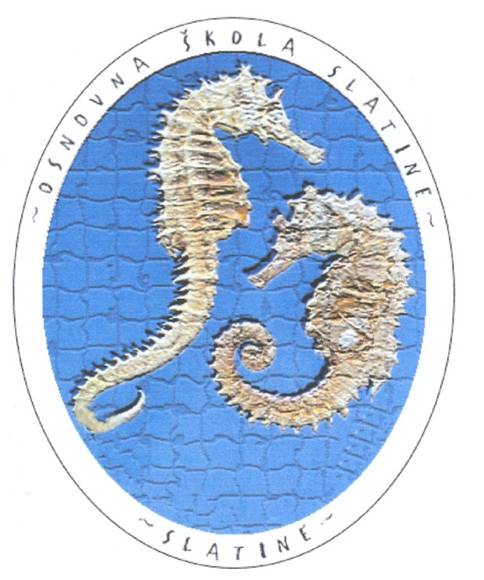 Naslov: Galeb Mate, Željka Horvat - Vukelja
Predmet/područje: Hrvatski jezikRazred: 3. razred (1 nastavni sat)Ključni pojmovi: obilježja likaKorelacije i interdisciplinarnost: Priroda i društvo – Primorski zavičaj Republike HrvatskeObrazovni ishodi: 1. Ponoviti obilježja reljefa primorskog kraja (A) 2. Razvijanje sposobnosti logičkog zaključivanja, apstraktnog mišljenja, analitičkog promatranja, opisivanja (E)3. Poticati ljubav prema zavičaju (A )4. Razumjeti sadržaj priče (B) 5. Iznositi točan redoslijed događaja i osnovna obilježja glavnog lika prema govoru i ponašanju (C)6. Razvijati sposobnosti zapažanja i pamćenja, utjecati na razvoj logičnog mišljenja7. Razvijati pravilan odnos prema čitanju (B)8. Rješava zadane probleme za poticanje kreativnog i kritičkog mišljenja (B,D )…………………………………………………………………………………………………..
Opis aktivnosti:
 Uhvati lopticu i dovrši rečenicuNastava započine igrom Uhvati loptu i završi rečenicu.  Učiteljica započinje rečenicu, a učenik koji uhvati loptu ili kojem je bačena, mora završiti rečenicu. Igra se nastavlja dok svi učenici ne dopune neku od postavljenih rečenica.Primjeri rečenica koje treba nadopuniti su: a) Primorski kraj dijelimo na ...b) Ljeta u Primorju su...c)Najvažnije obilježje primorskog kraja je…d)Najveće jezero kod Boigrada na Moru je... ______________________________________________________________________Neposredan susret s umjetničkim tekstomUčiteljica najavljuje da će  danas putem priče Galeb Mate, Željke Horvat- Vukelja otputovati u Dalmaciju. Učenici trebaju u zadanom vremenu (2minute) nacrtati/napisat što više pojmova/predmeta koji ih podsjećaju na Dalmaciju. Učiteljica čita priču. Nakon pročitane priče i emocionalne stanke učenike se upućuje da je pronađu u udžbeniku. Slijedi samostalno čitanje priče.______________________________________________________________________
Interpretacija tekstaUčenici odgovaraju na pitanja uz pomoć web alata Kahoot!, a pitanja se mogu pronaći na poveznici https://create.kahoot.it/share/galeb-mate/6a55a67f-7a5d-4a84-bde9-b5fcc2475349______________________________________________________________________
Domaća zadaća Govor Galeba Mate prepisuju hrvatskim standardnim književnim jezikom.______________________________________________________________________Za one koji žele znati više:Ovo je ulomak iz knjige Putovanje patuljka Zvončića Željke Horvat-Vukelje . Ako Vam se ulomak svidio, pročitajte i ostale avanture opisane u toj knjizi.______________________________________________________________________Dodatna literatura, sadržaj i poveznice:Slovo po slovo 3 – 2. Polugodište, Terezija Zokić, Benita Vladušić (Školska knjiga)Napomena: Valjanost svih mrežnih poveznica zadnji put utvrđena 23.05.2019.
Ovo djelo je dano na korištenje pod licencom Creative Commons Imenovanje-Nekomercijalno-Dijeli pod istim uvjetima 4.0 međunarodna. 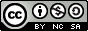 ABCD